Name:______________________Year 12 BTEC Level 3 2016-2018National Extended Certificate in SportSummer Holiday Study ProgrammeAnatomy and PhysiologyStructure of the Skeleton.Label the front of the skeleton.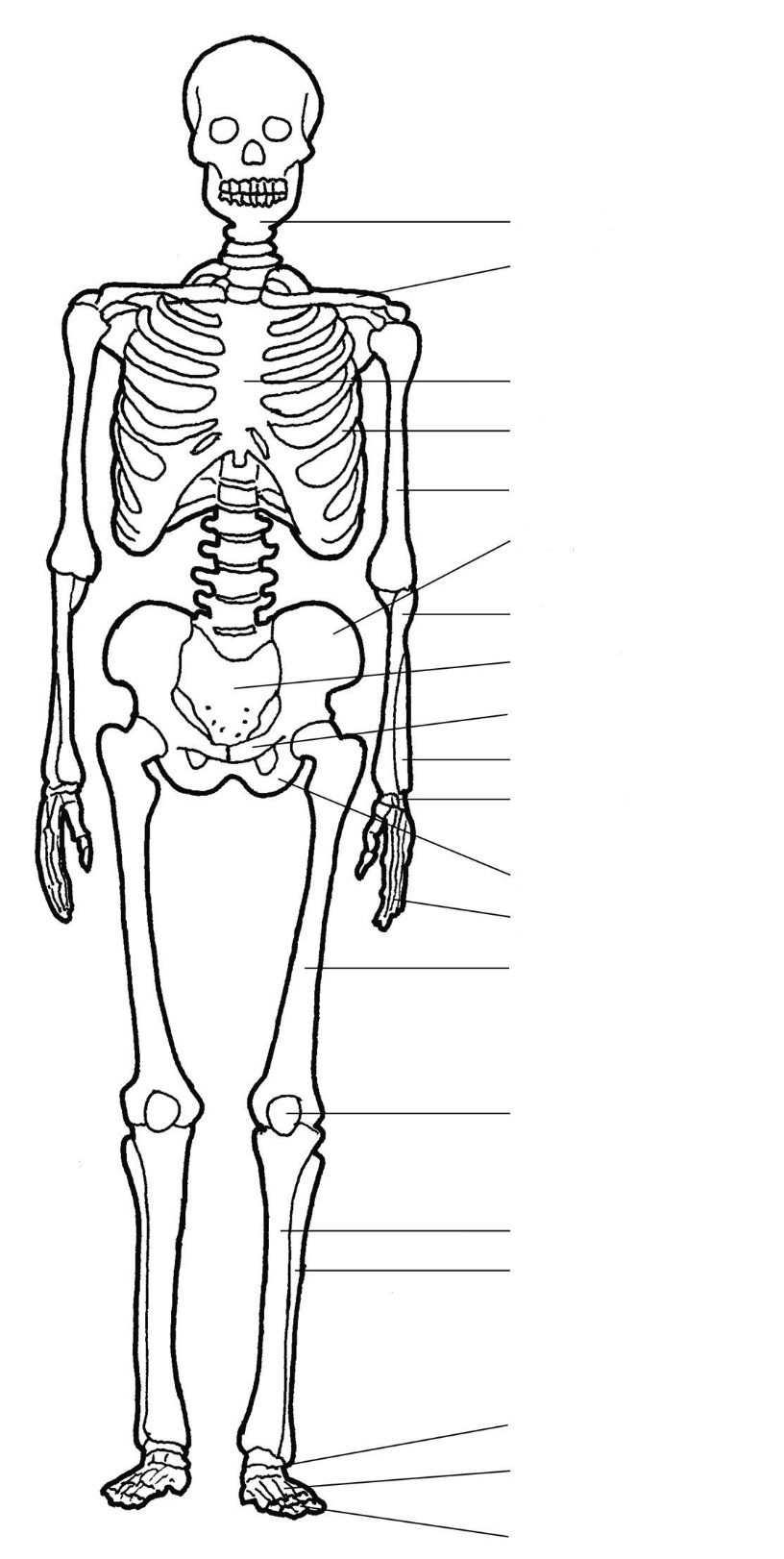 Anatomy and PhysiologyStructure of the Skeleton.Label the back of the skeleton.On the diagram use colours to show the axial and appendicular skeleton.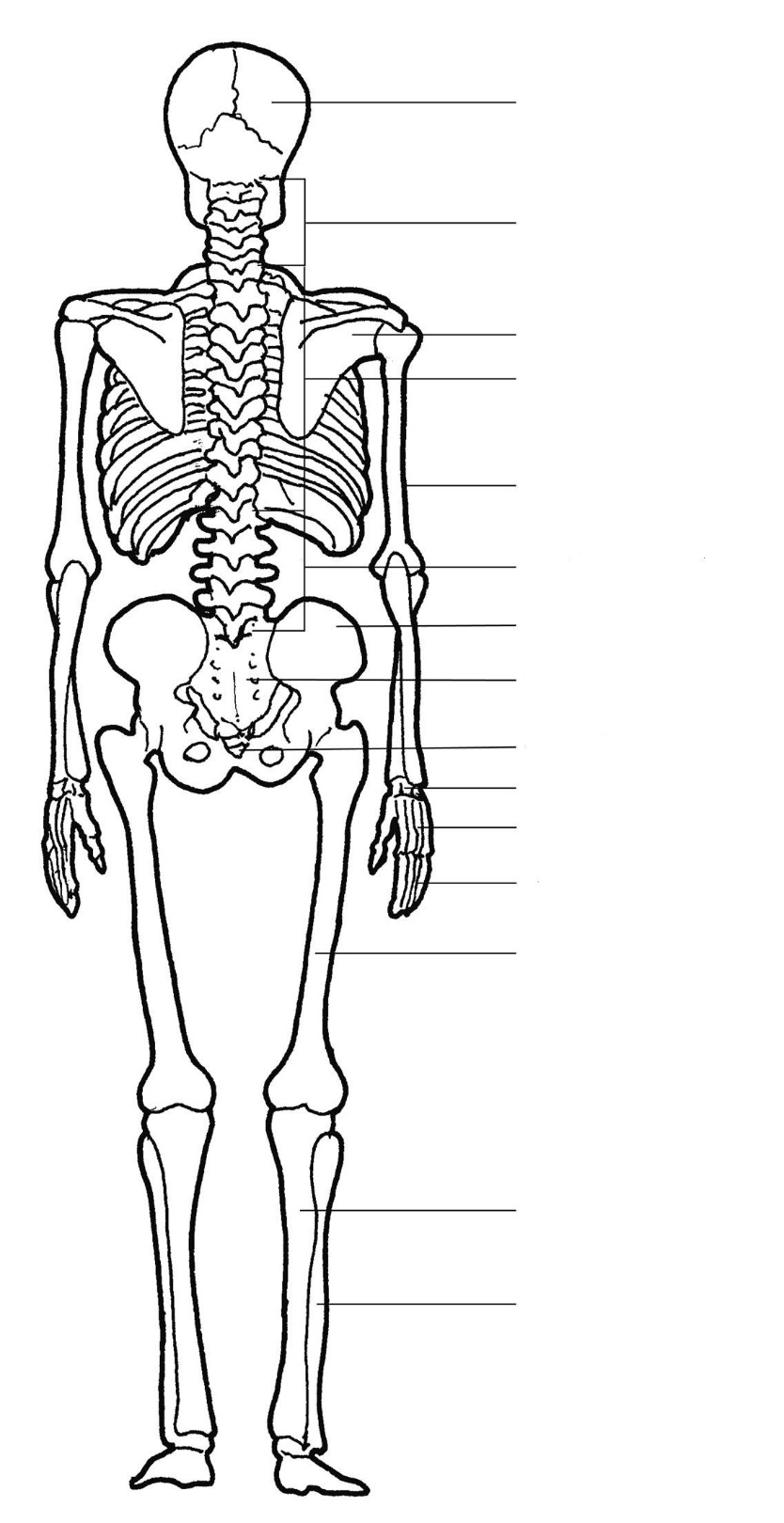 Anatomy and Physiology Types of BoneThere are 5 different TYPES OF BONE that can be found in the body.1. Identify what they are and give a description of each.2. Underneath your description DRAW an example of this type of bone, complete with labels.3. Finally, give an example for each type of bone explaining how they are used within different sporting techniques and actions (Try and use a different sport for each different type of bone.)1.Type of Bone:_________________ Description:____________________________________________________________________________________________________________________________________________________________________________________________________________________________________________Sporting Example:___________________________________________________________________ __________________________________________________________________________________2.Type of Bone:_________________Description:____________________________________________________________________________________________________________________________________________________________________________________________________________________________________________Sporting Example:___________________________________________________________________ __________________________________________________________________________________	Anatomy and PhysiologyTypes of Bone cont.3.Type of Bone:_________________Description:____________________________________________________________________________________________________________________________________________________________________________________________________________________________________________Sporting Example:___________________________________________________________________ __________________________________________________________________________________4.Type of Bone:_________________Description:____________________________________________________________________________________________________________________________________________________________________________________________________________________________________________Sporting Example:________________________________________________________________ _______________________________________________________________________________5.Type of Bone:__________________Description:____________________________________________________________________________________________________________________________________________________________________________________________________________________________________________Sporting Example:________________________________________________________________ _______________________________________________________________________________Anatomy and Physiology Types of BoneThere are 5 different types of bone. Use different colours to identify the different types of bone on the diagram below. (Make sure you fill out the key at the bottom of the page).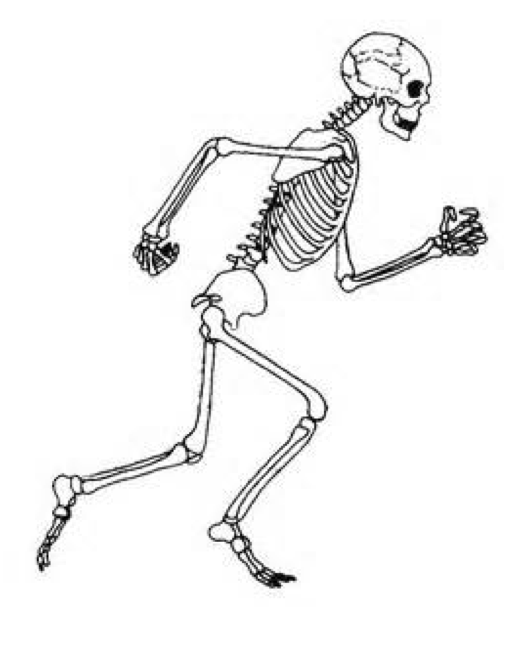 Anatomy and Physiology Research TaskIndependently research and then create an information sheet about the following:The curvature of the spine  The process of bone growthUse labelled diagrams where appropriate and make sure you fully explain any key terms.Be prepared to feedback your information to the rest of your group in our first lesson back in September. 